ДОКУМЕНТАЦИЯ по планировке территории для размещения линейного объекта "Участок транспортной развязки в разных уровнях на пересечении ул.Смольный Буян и пр.Обводный канал в муниципальном образовании "Город Архангельск"ВведениеДокументация по планировке территории в целях размещения линейного объекта: "Участок транспортной развязки в разных уровнях на пересечении   ул. Смольный Буян и пр. Обводный канал в муниципальном образовании "Город Архангельск" разработана специалистами АО "Институт "Новгородстрой-проект" на основании нижеперечисленных документов:городской адресной инвестиционной программы на 2017-2019 годы, утвержденной распоряжением заместителя Главы муниципального образования "Город Архангельск" от 31.01.2017 № 214р (с изменениями);областной адресной инвестиционной программы на 2017 год и на плановый период 2018 и 2019 годов;распоряжения Главы муниципального образования "Город Архангельск" от 06.03.2018 № 746р "О подготовке документации по планировке территории для размещения линейного объекта "Участок транспортной развязки в разных уровнях на пересечении ул.Смольный Буян и пр.Обводный канал 
в муниципальном образовании "Город Архангельск".Настоящая документация включает в себя графическую часть и пояснительную записку к материалам утверждаемой части проекта планировки территории размещения линейного объекта и содержит основные сведения 
о проектируемом линейном объекте, его краткую характеристику, сведения 
о размещении линейного объекта на осваиваемой территории.Документация по планировке территории линейного объекта "Участок транспортной развязки в разных уровнях на пересечении ул. Смольный Буян и пр. Обводный канал в муниципальном образовании "Город Архангельск" разработана на основе следующих нормативных правовых документов:Градостроительного кодекса Российской Федерации;Земельного кодекса Российской Федерации;постановления Правительства Российской Федерации от 12.05.2017 
№ 564 "Об утверждении Положения о составе и содержании проектов 2планировки территории, предусматривающих размещение одного или нескольких линейных объектов";СП 42.13330.2011 "Свод правил. Градостроительство. Планировка и застройка городских и сельских поселений" (далее – СП 42.13330.2011);Генерального плана муниципального образования "Город Архангельск", утвержденного решением Архангельского городского Совета депутатов 
от 26.05.2009 № 872 (с изменениями);Правил землепользования и застройки муниципального образования "Город Архангельск", утвержденных решением Архангельской городской Думы от 13.12.2012 № 516 (с изменениями) (далее – Правила);проекта планировки центральной части муниципального образования "Город Архангельск" в границах ул. Смольный Буян, наб. Северной Двины,   ул. Логинова и пр. Обводный канал, утвержденного распоряжением мэра города Архангельска от 20.12.2013 № 4193р;проекта планировки Привокзального района муниципального образования "Город Архангельск", утвержденного распоряжением мэра города Архангельска от 25.02.2015 № 472р.Проект планировки, подготовленный в составе документации по планировке территории линейного объекта "Участок транспортной развязки в разных уровнях на пересечении ул. Смольный Буян ипр. Обводный канал в муниципальном образовании "Город Архангельск"Основная часть проекта планировки1. Основные идентификационные сведения о линейном объекте 32. Назначение линейного объектаВ границах проектирования согласно выданному техническому заданию планируется реконструкция улицы местного значения 5 категории Смольный Буян до категории - магистральная улица общегородского значения непрерывного движения. Планируется расширение проезжей части улицы 
до 4 полос (две полосы в прямом и две в обратном направлении), со строительством транспортной развязки в разных уровнях на пересечении проспекта Обводный канал.3. Описание прохождения линейного объектаРазработаны три варианта проектных решений возможной реконструкции улицы Смольный Буян. Оптимальным признан вариант № 3.Объект, в отношении которого разрабатывается документация по планировке территории, находится в Ломоносовском территориальном округе города Архангельска. Территория проектирования располагается в центральной части муниципального образования "Город Архангельск", в границах ул.Смольный Буян, наб.Северной Двины, ул.Логинова и пр.Обводный канал и Привокзальном районе муниципального образования "Город Архангельск".Автомобильная дорога находится на земельных участках общего пользования с кадастровыми номерами: 29:22:000000:7504 и 29:22:000000:7508, частично затрагивает участки общего пользования с кадастровыми номерами: 29:22:000000:7924 (пр.Обводный канал), 29:22:000000:7507 (ул.Розы Шаниной).От ПК0 – ПК4 реконструируемая улица входит в границы земельного участка с КН 29:22:050506:24 (полоса отвода Северной железной дороги). Проектными решениями не предусмотрено изменений в конструкции насыпи железной дороги, а также переустройство инженерных коммуникаций, которые принадлежат ОАО "Российские железные дороги", так как они не попадают 
в зону ведения строительно-монтажных работ.4В ходе проведения проектных работ по реконструкции с целью расширения улицы Смольный Буян возникает необходимость дополнительного предоставления площадей земельных участков из земель, находящихся 
в государственной собственности и аренде граждан и юридических лиц. К изъятию планируются следующие участки (части участков):участок с кадастровым номером 29:22:050506:41 – собственность Российской Федерации, постоянное бессрочное пользование - Федеральное государственное автономное образовательное учреждение высшего образования "Северный (Арктический) федеральный университет имени М.В. Ломоносова". Частичное изъятие – 498 кв.м. Разрешённое использование – для размещения образовательных учреждений;участок с кадастровым номером 29:22:050506:7 – собственность Российской Федерации, постоянное бессрочное пользование – Федеральное государственное автономное образовательное учреждение высшего образования "Северный (Арктический) федеральный университет имени 
М.В. Ломоносова". Частичное изъятие – 109 кв. м. Разрешённое использование – для эксплуатации комплекса зданий и сооружений университета;участок с кадастровым номером 29:22:050505:4 – собственность Российской Федерации, постоянное бессрочное пользование – Федеральное государственное автономное образовательное учреждение высшего образования "Северный (Арктический) федеральный университет имени М.В. Ломоносова". Частичное изъятие – 313 кв. м. Разрешённое использование – для эксплуатации комплекса зданий и сооружений университета;участок неразграниченной государственной собственности. Площадь полного изъятия – 449 кв. м;участок с кадастровым номером 29:22:050505:17 – государственная собственность, долгосрочная аренда ООО "Татнефть – АЗС – Запад". Предполагается досрочное прекращение права аренды на использование земельного участка путем возмещения арендатору всех убытков и потерь на основании независимой оценки всех расположенных объектов. Разрешенное использование – строительство и эксплуатация автозаправочной станции;участок с кадастровым номером 29:22:050505:13 – государственная собственность. На данный момент участок в краткосрочной аренде у частного предпринимателя Скуцени Д.М. Разрешенное использование – для строительства и эксплуатации шиномонтажной мастерской. Предполагается полное изъятие;участок с кадастровым номером 29:22:050110:43 – государственная собственность. Разрешенное использование – место размещения автомойки. Предполагается полное изъятие, так как согласно проектным решениям доступ к такому земельному участку затруднен;участок с кадастровым номером 9:22:050110:45 – постоянное бессрочное пользование гаражного кооператива "Вираж". Предполагается полное изъятие путем выкупа, так как согласно проектным решениям доступ к участку будет затруднен. Кроме того, предполагается демонтаж всех капитальных строений;5участок неразграниченной государственной собственности. Площадь полного изъятия – 42 кв.м;          участок с кадастровым номером 29:22:050505:79 – собственность Российской Федерации, постоянное бессрочное пользование – Федеральное государственное автономное образовательное учреждение высшего образования "Северный (Арктический) федеральный университет имени М.В. Ломоносова". Частичное изъятие – 313 кв.м. Разрешённое использование – для размещения здания учебно-лабораторного корпуса.Также в настоящем проекте предусмотрено изменение границ красных линий. Координаты существующих границ и изменённых границ красных линий представлены на чертеже красных линий.4. Перечень координат характерных точек границ зон планируемого размещения линейных объектовКоординаты характерных точек границ зон планируемого размещения линейных объектов представлены на чертеже границ зон планируемого размещения линейных объектов.5. Перечень координат характерных точек границ зон планируемого размещения линейных объектов капитального строительства, входящих в состав линейных объектов в границах зон их планируемого размещенияКоординаты характерных точек границ зон планируемого размещения линейных объектов представлены на чертеже границ зон планируемого размещения линейных объектов, подлежащих переносу (переустройству).6. Предельные параметры разрешенного строительства, реконструкции объектов капитального строительства, входящих в состав линейных объектов в границах зон их планируемого размещенияПредельные параметры площади земельного участка, необходимого для размещения объекта, были подобраны в соответствии со статьей 31 Правил.В соответствии с указанной статьей площадь земельного участка не должна быть менее площади размещения на нем объектов капитального строительства и площади его озеленения. Площадь озеленения должна быть 
не менее 15 процентов от площади застройки земельного участка (статья 38 Правил).Максимальные размеры земельного участка для размещения данного вида объектов Правилами не регламентируются.Минимальные отступы красных линий от зданий, сооружений должны быть не менее 3 м.Проектируемый объект входит в границы зоны автомобильного транспорта (кодовое обозначение – ВТ-2), многофункциональной зоны объектов жилой и общественно-деловой застройки (кодовое обозначение –  МФ-1), зоны образовательных учреждений (кодовое обозначение – О-1).Проектируемый объект входит в границы охранной зоны объектов культурного наследия, ценных участков зеленых насаждений, зон санитарной охраны источников питьевого и хозяйственно-бытового водоснабжения 
(2 пояс),  санитарно-защитных зон предприятий,  сооружений  и  иных объектов 6(санитарно-защитная зона железнодорожного транспорта и инженерных коммуникаций, АЗС).          Размещение данного объекта реконструкции допускается в соответствии с Правилами при условии соблюдения природоохранного, защитного и другого законодательства. Так как объект частично расположен в охранной зоне объектов культурного наследия, были проведены археологические изыскания на данном участке работ с целью недопущения нарушения историко-культурного слоя. В ходе проведения археологических изысканий объектов культурного наследия не выявлено.7. Требования к архитектурным решениям объектов капитального строительства, входящих в состав линейных объектов, в границах каждой зоны планируемого размещения таких объектов, расположенной в границах территории исторического поселения федерального или регионального значенияНа участке реконструкции улицы Смольный Буян территории исторических поселений отсутствуют, в связи с этим проектом не предусматривается особых требований к архитектурным  решениям (цветовому облику, строительным материалам, объемно-пространственным, архитектурно-стилистическим и иным характеристикам) проектируемого объекта.7.1. Описание проектируемого путепроводаПутепровод запроектирован в пределах транспортной развязки в разных уровнях на пересечении ул. Смольный Буян, пр. Обводный канал и                  пр. Московского со съездами на пр. Обводный канал и пр.Московский со стороны Северодвинского моста и ул.Тимме.Путепровод в плане расположен на прямой. В профиле на выпуклой кривой R=5000 и пересекает пр.Обводный канал под углом 90°.Габарит проезжей части по ширине путепровода 2 (Г-9) складывается из четырех полос движения – по две полосы в каждом направлении шириной 
3,5 м, полос безопасности шириной 1,0 м и разделительной полосы по оси трассы шириной 2,75 м, включающей двустороннее металлическое барьерное ограждение.С обеих сторон путепровода предусмотрены служебные проходы шириной 0,75 м, отделенные от проезжей части металлическим барьерным ограждением. По краю пролетного строения устанавливается перильное ограждение. Опоры освещения устанавливаются в створе с перилами.Пролетное строение железобетонное балочное, предварительно напряженное. Схема путепровода 12+24+12.Длина путепровода по задним граням крыльев устоев 55,28 м.Фундаменты промежуточных опор путепровода выполнены из призматических забивных свай 0,35х0,35 м, объединенных монолитным железобетонным ростверком. Тип и длина свай определяются в результате расчета с учетом местных инженерно-геологических условий.Фундаменты устоев путепровода выполнены из призматических забивных свай 0,35х0,35 м. Тип и длина свай определяются в результате расчета с учетом местных инженерно-геологических условий.7Промежуточные опоры № 2-3 выше обреза фундамента из монолитного железобетона, стойки опор круглого сечения диаметром 1,0 м, четыре стойки объедены железобетонным ригелем индивидуального проектирования.Устои необсыпные, из монолитного железобетона, индивидуального проектирования с раздельными функциями – опора воспринимает нагрузку от пролетного строения, нагрузка от примыкающей насыпи воспринимается подпорной стенкой.В поперечном сечении пролетное строение представляет собой 9 сборных предварительно напряженных железобетонных балок заводского изготовления, расположенных с шагом 2,4 м в осях, объединенных монолитной железо-бетонной плитой толщиной 180 мм. Пролетное строение температурно-неразрезное. Деформационные швы модульного типа для компенсации температурных перемещений устраиваются на крайних опорах. Балки индивидуального проектирования двутаврового сечения с предварительно напрягаемой арматурой. Балки длиной 12 и 24 м, высотой 1230 мм.7.2. Описание проектируемой автодороги (улицы)План трассыВ соответствии с классификацией, приведенной в таблице 7 и 8               СП 42.13330.2011, с учетом функционального назначения улиц и дорог, интенсивности транспортного движения, принятая категория улицы - Магистральная улица общегородского значения регулируемого движения и расчетная скорость 80 км/ч.Для минимизации пересечений транспортных потоков и увеличения пропускной способности дорог предусмотрено устройство путепровода по ул.Смольный Буян над пр.Обводный канал.Продольный профильПроектирование продольного профиля проезжей части реконструируемой улицы выполнено исходя из:предельных величин уклонов и радиусов;обеспечения расчётной скорости и безопасности движения;обеспечения видимости в продольном профиле;обеспечения водоотвода;высотных отметок примыкающих дорог;обеспечения минимального возвышения насыпи над водопропускными трубами.Продольный профиль на всем протяжении объекта запроектирован в соответствии с п. 11.5 СП 42.13330.2011 для основной расчетной скорости движения 80 км/час. Минимальные радиусы вертикальных кривых согласно 
п. 5.4 СП 34.13330.2012 "Автомобильные дороги":выпуклых – 5000 м;вогнутых – 2500 м.Земляное полотноОсновные параметры поперечного профиля земляного полотна и проезжей части:число полос движения – (2-4) шт.; ширина полосы движения – 3,50 м;8ширина проезжей части – 2х7,0 м;ширина центральной разделительной полосы – 2.75 м;ширина краевой полосы безопасности у разделительной полосы – 1,0 м;ширина тротуара – 3,00 м.Поперечный профиль – двухскатный. Уклон проезжей части – 20‰ 
на первых двух полосах и 25‰ на последующей для обеспечения наиболее быстрого отвода поверхностных вод с проезжей части.Отгон разделительной полосы к ширине 2,75 м осуществляется с обеих сторон с отгоном 100:1.Дорожная одеждаПроектирование дорожных одежд представляет собой единый процесс конструирования и расчета дорожной конструкции на прочность, морозоустойчивость с технико-экономическим обоснованием вариантов 
с целью выбора наиболее экономичного для данных условий.Процедура конструирования дорожной одежды включает:выбор вида покрытия;назначение числа конструктивных слоев с выбором материалов для устройства слоев, размещение слоев в конструкции и назначение их ориентировочных толщин;предварительную оценку необходимости назначения дополнительных морозозащитных мер с учетом дорожно-климатической зоны, типа грунта рабочего слоя земляного полотна и схемы увлажнения рабочего слоя на различных участках;предварительную оценку необходимости назначения мер по повышению трещиностойкости конструкции и сдвигоустойчивости слоев, чувствительных 
к тепловлажностным воздействиям;оценку целесообразности укрепления или улучшения верхней части рабочего слоя земляного полотна;предварительный отбор конкурентоспособных вариантов с учетом местных природных и проектных условий работы.Кроме того, при конструировании дорожных одежд необходимо руководствоваться принципами и соответствующими положениями действующих стандартов и норм проектирования автомобильных дорог, а именно:тип дорожной одежды и вид покрытия, конструкция дорожной одежды в целом должны удовлетворять транспортно-эксплуатационным требованиям, предъявляемым к дороге соответствующей категории и ожидаемым в перспективе составу и интенсивности движения с учетом изменения интенсивности движения в течение заданных межремонтных сроков и предполагаемых условий ремонта и содержания;конструкция может быть принята типовой или разработана индивидуально для каждого участка или ряда участков дороги, характеризующихся сходными природными условиями (грунт рабочего слоя земляного полотна, условия его увлажнения, климат, обеспеченность дорожно-строительными материалами и др.) с одинаковыми расчетными нагрузками. При выборе конструкции дорожной одежды для данных условий предпочтение 9будет отдаваться проверенной на практике в данных условиях типовой конструкции;в районах, недостаточно обеспеченных стандартными каменными материалами, возможно применять местные каменные материалы, побочные продукты промышленности и грунты, свойства которых могут быть улучшены обработкой их вяжущим (цемент, битум, известь, активные золы уноса и др.). Одновременно, по возможности, стремиться к конструкции дорожной одежды наименее материалоемкой;расчет конструкций дорожной одежды произведен по отраслевым дорожным нормам ОДН 218.046-01 "Проектирование нежестких дорожных одежд" (Москва, 2001).ВодоотводНа всём протяжении объекта предусмотрено устройство ливневой канализации. Для сбора воды с проезжей части и подведения её 
к дождеприёмным колодцам ливневой канализации предусмотрено устройство бортового камня и дождеприёмных лотков. Для осушения конструкции дорожной одежды предусмотрено устройство дренажа мелкого заложения.8. Информация о необходимости осуществления мероприятий по сохранению объектов культурного наследияВ границах подготовки проекта планировки согласно постановлению Правительства Архангельской области от 18.11.2014 № 460-пп "Об утверждении границ зон охраны объектов культурного наследия (памятников истории и культуры) народов Российской Федерации, расположенных на территории исторического центра города Архангельска (в Ломоносовском, Октябрьском и Соломбальском территориальных округах)" расположены территории культурного наследия. Однако в зону производства работ такие территории не входят, в связи с чем необходимость осуществления мероприятий по сохранению объектов культурного наследия – отсутствуют.9. Информация о необходимости осуществления мероприятий по охране окружающей средыПри проектировании и реконструкции улицы, в соответствии 
с Федеральным законом от 10.01.2002 № 7-ФЗ "Об охране окружающей среды" должны предусматриваться мероприятия по охране природы, рациональному использованию и воспроизводству природных ресурсов, а также выполняться требования экологической безопасности проектируемых объектов и охраны здоровья населения (далее – МПООС).С учетом требований Федерального закона от 10.01.2002 № 7-ФЗ 
"Об охране окружающей среды" экологические факторы при принятии решения о строительстве и реконструкции автодороги являются определяющими. Эти факторы предусматривают жесткие экологические требования к разрабатываемой документации при принятии проектных решений, требуют оценки характера использования природных ресурсов, определения параметров воздействия объекта на компоненты окружающей среды, анализа альтернативных вариантов размещения объекта, а также 10составления прогноза экологических и социальных последствий в период эксплуатации.В составе проектной документации разрабатывается радел "Мероприятия по охране окружающей среды" в соответствии с постановлением Правительства Российской Федерации от 16.02.2008 № 87 "О составе разделов проектной документации и требованиях к их содержанию".При разработке МПООС учитываются требования природоохранного законодательства РФ, требования нормативно-методических документов по охране окружающей природной среды, положения различных глав СНиП, инструкций, стандартов и ГОСТов, регламентирующие требования по охране природы при строительстве и эксплуатации объектов различного назначения.Охрана окружающей природной среды и рациональное использование природных ресурсов при разработке МПООС рассматриваются с учетом природных особенностей района расположения участка автомобильной дороги и существующей техногенной нагрузки. Все параметры объекта оцениваются по уровню их воздействия на экологию прилегающего района и возможности предупреждения негативных последствий функционирования автомобильной дороги для окружающей среды в ближайшей и отдаленной перспективе.В составе МПООС рассматриваются вопросы экологической безо-пасности в связи с намечаемой хозяйственной деятельностью. Он сдержит проектные разработки по охране окружающей среды с элементами экологического нормирования, которые необходимо учитывать при проектировании, реализации и контроле намечаемой хозяйственной деятельности. В состав раздела входят:перечень мероприятий по предотвращению и (или) снижению возможного негативного воздействия намеченной хозяйственной деятельности на окружающую среду и рациональному использованию природных ресурсов на период строительства и эксплуатации объекта, включающий:мероприятия по охране атмосферного воздуха;мероприятия по охране и рациональному использованию земельных ресурсов и почвенного покрова;мероприятия по рациональному использованию и охране вод и водных биоресурсов;мероприятия по сбору, использованию, обезвреживанию, транспорти-ровке и размещению опасных отходов;мероприятия по охране недр и континентального шельфа Российской Федерации;мероприятия по охране растительного и животного мира;сведения о местах хранения отвалов растительного грунта, а также местонахождении карьеров, резервов грунта, кавальеров;программу производственного экологического контроля (мониторинга) 
за характером изменения всех компонентов экосистемы при строительстве объекта, а также при авариях на его отдельных участках;конструктивные решения и защитные устройства, предотвращающие попадание животных на территорию электрических подстанций, иных зданий 11и сооружений линейного объекта, а также под транспортные средства и 
в работающие механизмы.10. Информация о необходимости осуществления мероприятий по защите территории от чрезвычайных ситуаций природного и техногенного характера, 
в том числе по обеспечению пожарной безопасности и гражданской оборонеМероприятия по защите территории от чрезвычайных ситуаций природного и техногенного характера, в том числе по обеспечению пожарной безопасности и гражданской обороне проектом не предусмотрены.___________Приложение № 1к проекту планировки территории линейного объекта "Участок транспортной развязки в разных уровнях на пересечении ул. Смольный Буян и пр. Обводный канал в муниципальном образовании "Город Архангельск"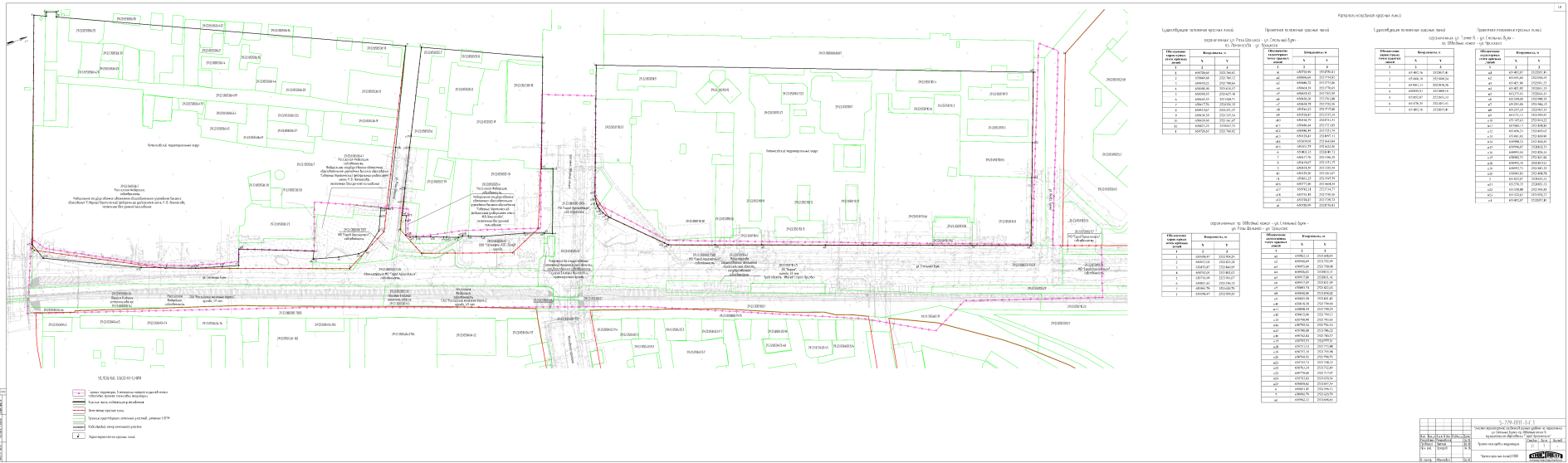 Приложение № 2к проекту планировки территории линейного объекта "Участок транспортной развязки в разных уровнях на пересечении ул. Смольный Буян и пр. Обводный канал в муниципальном образовании "Город Архангельск"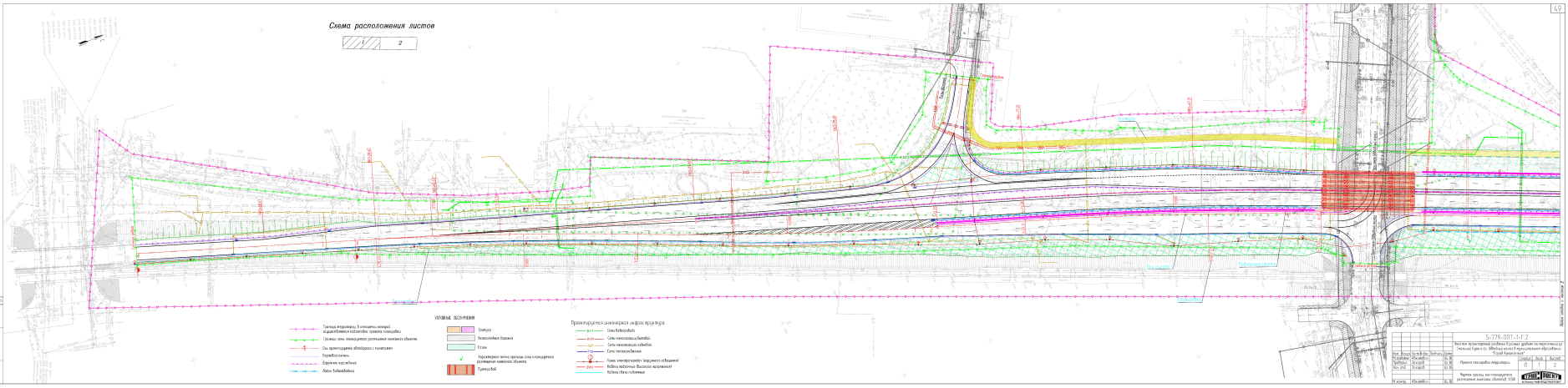 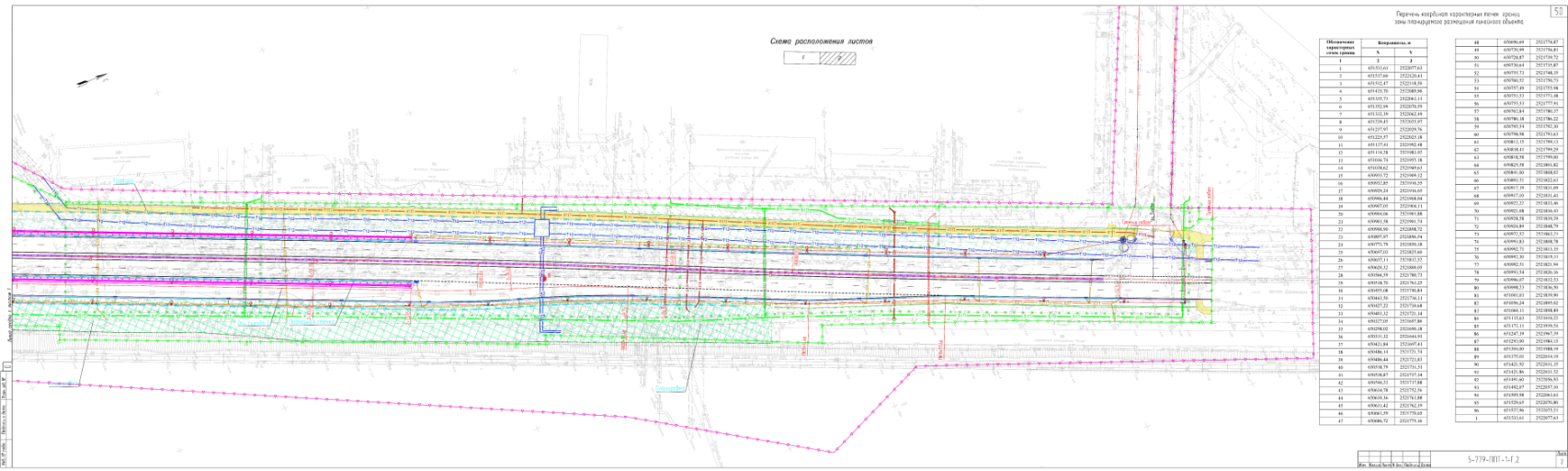 Приложение № 3к проекту планировки территории линейного объекта "Участок транспортной развязки в разных уровнях на пересечении ул. Смольный Буян и пр. Обводный канал в муниципальном образовании "Город Архангельск"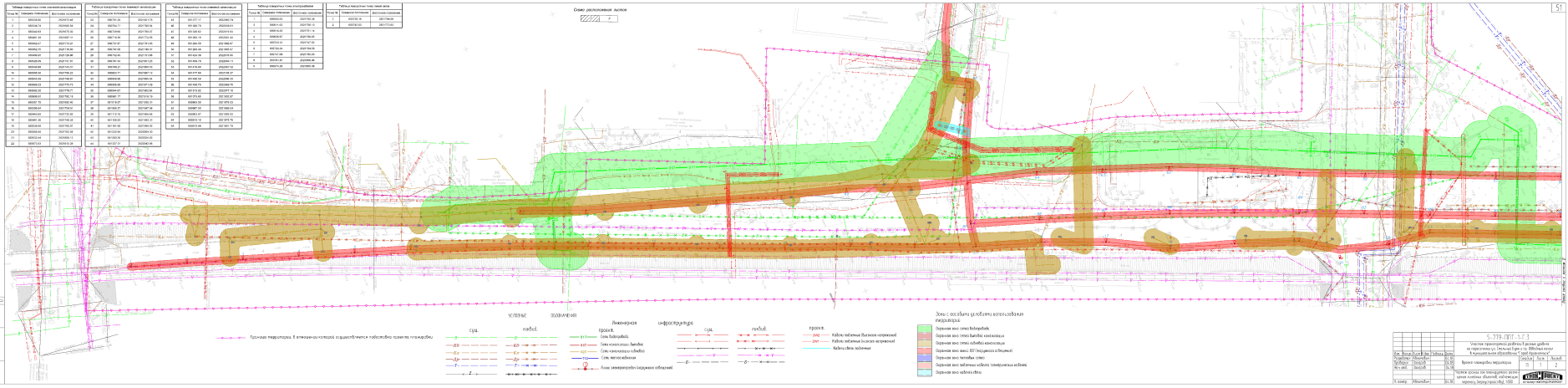 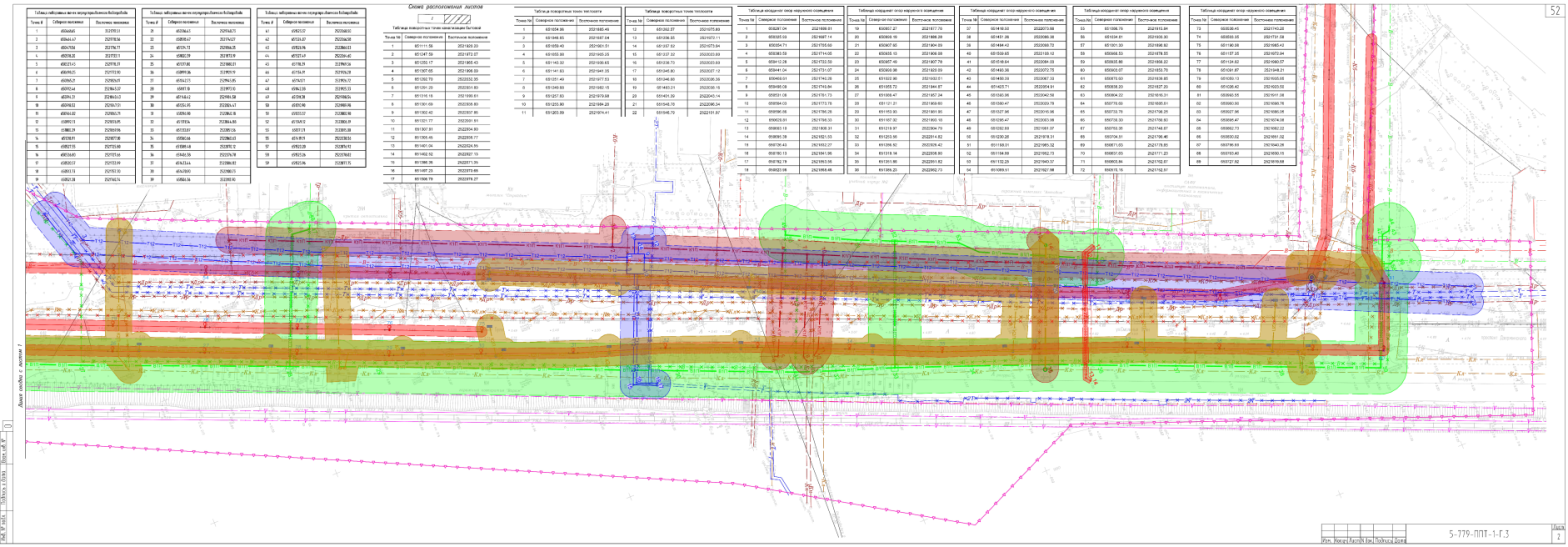 Проект межевания, подготовленный в составе документации по планировке территории линейного объекта "Участок транспортной развязки в разных уровнях на пересечении ул. Смольный Буян и           пр. Обводный канал в муниципальном образовании "Город Архангельск"Основная часть проекта межеванияПроект межевания территории линейного объекта: "Участок транспортной развязки в разных уровнях на пересечении ул. Смольный Буян и пр. Обводный канал в муниципальном образовании "Город Архангельск" разработан на основании распоряжения Главы муниципального образования "Город Архангельск" от 06.03.2018 №746р "О подготовке документации по планировке территории для размещения линейного объекта".Разработка проекта межевания территории выполнена в соответствии с требованиями статей 41, 43 и 45 Градостроительного кодекса Российской Федерации.Проект межевания подготовлен:кадастровым инженером Романовской Валентиной Владимировной, номер квалификационного аттестата 53-10-6. СРО "Кадастровые инженеры", № регистрации в государственном реестре лиц, осуществляющих кадастровую деятельность – 5624;кадастровым инженером Захаровым Максимом Александровичем, номер квалификационного аттестата 53-10-7. СРО "Кадастровые инженеры", № регистрации в государственном реестре лиц, осуществляющих кадастровую деятельность – 880.Цель разработки проекта межевания - формирование земельных участков, необходимых для размещения реконструируемого объекта (улицы Смольный Буян), с последующей постановкой их на кадастровый учет.Проект межевания применительно к данному объекту реконструкции решает следующие задачи:обеспечение устойчивого развития территории;определение границ земельных участков, на которых предполагается размещение объекта реконструкции.В составе проекта межевания разработаны чертежи межевания территории с отображением красных линий, утвержденных в составе проекта планировки территории, границы образуемых земельных участков и участков, подлежащих разделу или уточнению границ на кадастровом плане территории. На чертежах также показаны условные номера частей образуемых земельных участков, границ территорий объектов культурного наследия, границ зон с особыми условиями использования территорий, границы существующих и (или) подлежащих образованию земельных участков, в том числе предполагаемых к изъятию для государственных или муниципальных нужд, для размещения линейного объекта транспортной инфраструктуры.2В результате разработки проекта межевания были сформированы участки, предназначенные для размещения объекта "Участок транспортной развязки в разных уровнях на пересечении ул. Смольный Буян и пр.Обводный канал в муниципальном образовании "Город Архангельск".Проект межевания разработан в соответствии с техническим заданием на разработку документации по планировке территории, а также соответствии с требованиями действующего законодательства:Градостроительного кодекса Российской Федерации;Земельного кодекса Российской Федерации;Водного кодекса Российской Федерации.Экспликация существующих земельных участков, расположенных в границах разработки проекта межевания территории, предназначенной для размещения объекта "Участок транспортной развязки в разных уровнях на пересечении ул. Смольный Буян и пр. Обводный канал в муниципальном образовании "Город Архангельск", приведена в приложении № 1 к проекту межевания.Экспликация земельных участков, образуемых и изменяемых при разработке проекта межевания территории, предназначенной для размещения объекта "Участок транспортной развязки в разных уровнях на пересечении     ул. Смольный Буян и пр. Обводный канал в муниципальном образовании "Город Архангельск", приведена в приложении № 2 к проекту межевания.Каталоги координат земельных участков, образуемых при разработке проекта межевания территории, предназначенной для размещения объекта "Участок транспортной развязки в разных уровнях на пересечении                   ул. Смольный Буян и пр. Обводный канал в муниципальном образовании "Город Архангельск", в том числе подлежащих временному занятию, приведены в приложении № 3 к проекту межевания.Данные по земельным участкам, подлежащим изменению границ или временному занятию в связи с реконструкцией объекта были взяты на основании выписок из Единого государственного реестра недвижимости об объектах недвижимости:земельный участок с кадастровым номером 29:22:050505:13 - 
№ 53-0-1-85/4012/2018-489 от 12.03.2018;земельный участок с кадастровым номером 29:22:050505:17 - 
№ 53-0-1-85/4012/2018-488 от 12.03.2018;земельный участок с кадастровым номером 29:22:050505:4 - 
№ 53-0-1-85/4012/2018-487 от 12.03.2018;земельный участок с кадастровым номером 29:22:050506:41 - 
№ 53-0-1-85/4012/2018-486 от 12.03.2018;земельный участок с кадастровым номером 29:22:050110:56 - 
№ 53-0-1-85/4012/2018-494 от 12.03.2018;земельный участок с кадастровым номером 29:22:050506:7 - 
№ 53-0-1-85/4012/2018-485 от 12.03.2018;земельный участок с кадастровым номером 29:22:050110:45 - 
№ 53-0-1-85/4012/2018-491 от 12.03.2018;3земельный участок с кадастровым номером 29:22:050110:43 - 
№ 53-0-1-85/4012/2018-490 от 12.03.2018;земельный участок с кадастровым номером 29:22:050505:79 - 
№ 99/2018/96065040 от 04.05.2018;земельный участок с кадастровым номером 29:22:000000:14 - 
№ 99/2018/92404403 от 10.04.2018;земельный участок с кадастровым номером 29:22:050506:7 - 
№ 53-0-1-85/4012/2018-485 от 12.03.2018;земельный участок с кадастровым номером 29:22:05110:962 - 
№ 99/2018/142842678 от 01.08.2018;земельный участок с кадастровым номером 29:22:050110:38 - 
№ 99/2018/142842812 от 01.08.2018;земельный участок с кадастровым номером 29:22:050505:79 - 
№ 99/2018/142842653 от 01.08.2018.Участок транспортной развязки в разных уровнях на пересечении ул.Смольный Буян и пр.Обводный канал в муниципальном образовании "Город Архангельск" располагается на территории: г.Архангельск, Ломоносовский территориальный округ, улица Смольный Буян, кадастровые кварталы 29:22:050110, 29:22:050506, 29:22:050102, 29:22:050505.Кадастровые номера участков, на которых расположена ул.Смольный Буян, в существующих границах: 29:22:000000:7504, 29:22:000000:7508.В рамках разработки проекта межевания территории, для размещения объекта "Участок транспортной развязки в разных уровнях на пересечении     ул. Смольный Буян и пр. Обводный канал в муниципальном образовании "Город Архангельск" необходимо сформировать 10 земельных участков:Земельный участок с условным номером 1 сформирован из земельного участка с кадастровым номером 29:22:050506:7, находящегося в собственности Российской Федерации, постоянное бессрочное пользование – Федеральное государственное автономное образовательное учреждение высшего образования "Северный (Арктический) федеральный университет имени М.В. Ломоносова". Категория земель – земли населенных пунктов. Разрешенное использование – для эксплуатации комплекса зданий и сооружений университета. Планируется частичное его изъятие путем раздела. Цель формирования участка - размещение конструктивных элементов автодороги, а также для обеспечения необходимых условий производства работ по содержанию конструкции автомобильной дороги.Земельный участок с условным номером 2 сформирован из земельного участка с кадастровым номером 29:22:050506:41, находящегося в собствен-ности Российской Федерации, постоянное бессрочное пользование – Федеральное государственное автономное образовательное учреждение высшего образования "Северный (Арктический) федеральный университет имени М. В. Ломоносова". Категория земель – земли населенных пунктов. Разрешенное использование – для размещения образовательных учреждений. Планируется частичное его изъятие путем раздела. Цель формирования участка - размещение конструктивных элементов автодороги, а также для обеспечения4необходимых условий производства работ по содержанию конструкции автомобильной дороги.Земельный участок с условным номером 3 сформирован из земель неразграниченной государственной собственности. Планируется полное изъятие путем образования земельного участка. Цель формирования участка - размещение конструктивных элементов автодороги.Земельный участок с условным номером 4 сформирован из земельного участка с кадастровым номером 29:22:050505:4, находящегося в собственности Российской Федерации, постоянное бессрочное пользование - Федеральное государственное автономное образовательное учреждение высшего образования "Северный (Арктический) федеральный университет имени М.В. Ломоносова". Категория земель – земли населенных пунктов. Разрешенное использование – для эксплуатации общежития. Планируется частичное его изъятие путем раздела. Цель формирования участка - размещение конструктивных элементов автодороги, а также для обеспечения необходимых условий производства работ по содержанию конструкции автомобильной дороги.Земельный участок с условным номером 5 сформирован из земельного участка с кадастровым номером 29:22:050505:17, находящегося в государ-ственной собственности, аренда ООО "Татнефть-АЗС-Запад". Предполагается прекращение права аренды на использование земельного участка путем возмещения арендатору всех убытков и потерь от сноса объектов капитального строительства, прекращения права аренды участка, в том числе упущенной выгоды, на основании независимой рыночной оценки. Категория земель – земли населенных пунктов. Разрешенное использование – строительство и эксплуатация автозаправочной станции. Предполагается полное изъятие участка, т.к. сносу подлежат 100% капитальных строений. Цель формирования участка - размещение конструктивных элементов автодороги, а также для обеспечения необходимых условий производства работ по содержанию конструкции автомобильной дороги.Земельный участок с условным номером 6 сформирован из земельного участка с кадастровым номером 29:22:050505:13, находящегося в государ-ственной собственности. На данный момент участок находится в краткосрочной аренде у частного предпринимателя Скуцени Д.М. Категория земель – земли населенных пунктов. Разрешенное использование – для строительства и эксплуатации шиномонтажной мастерской. Предполагается полное изъятие, т.к. сносу подлежат все капитальные строения. В связи с тем, что участок находится в краткосрочной аренде, право на здание не зарегистрировано, возмещение убытков и потерь предпринимателю не планируется. Цель формирования участка - размещение конструктивных элементов автодороги, а также для обеспечения необходимых условий производства работ по содержанию конструкции автомобильной дороги.Земельный участок с условным номером 7 сформирован из земельного участка с кадастровым номером 29:22:050110:43, находящегося в государ-ственной собственности.5Категория земель – земли населенных пунктов. Разрешенное использование – место размещения автомойки. Предполагается полное изъятие, т.к. согласно проектным решениям доступ к такому земельному участку буден невозможен. Цель формирования участка – размещение конструктивных элементов автодороги, а также для обеспечения необходимых условий производства работ по содержанию конструкции автомобильной дороги.Земельный участок с условным номером 8 сформирован из земельного участка с кадастровым номером 29:22:050110:45, находящегося в постоянном бессрочном пользовании гаражного кооператива "Вираж". Предполагается полное изъятие, путем выкупа, через механизм независимой рыночной оценки земельного участка и расположенных на нем объектов капитального строительства, т.к. согласно проектным решениям доступ к участку будет невозможен. Кроме того, предполагается демонтаж всех капитальных строений.Цель формирования участка - размещение конструктивных элементов автодороги, а также для обеспечения необходимых условий производства работ по содержанию конструкции автомобильной дороги.Земельный участок с условным номером 9 сформирован из земельного участка с кадастровым номером 29:22:050505:79, находящегося в собствен-ности Российской Федерации, постоянное бессрочное пользование – Федеральное государственное автономное образовательное учреждение высшего образования "Северный (Арктический) федеральный университет имени М.В. Ломоносова". Категория земель – земли населенных пунктов. Разрешенное использование – для размещения здания учебно-лабораторного корпуса. Планируется частичное его изъятие путем раздела. Цель формирования участка - размещение конструктивных элементов автодороги,
а также для обеспечения необходимых условий производства работ по содержанию конструкции автомобильной дороги.Земельный участок с условным номером 10 сформирован из земель неразграниченной государственной собственности. Планируется полное изъятие путем образования земельного участка. Цель формирования участка - размещение конструктивных элементов автодороги.Часть земельного участка с условным номером 11 сформирована из земельного участка с кадастровым номером 29:22:050506:24 (входит в единое землепользование 29:22:000000:14), находящегося в собственности Российской Федерации, аренда – ОАО "Российские железные дороги". Цель формирования части земельного участка – публичный сервитут.Часть земельного участка с условным номером 12 сформирована из земельного участка с кадастровым номером 29:22:050505:12 (входит в единое землепользование 29:22:000000:14), находящегося в собственности Российской Федерации, аренда – ОАО "Российские железные дороги". Цель формирования части земельного участка – публичный сервитут.Земельный участок с условным номером 13 сформирован из единого землепользования (кадастровый номер 29:22:000000:14, входящий участок - 29:22:050506:24), находящегося в собственности Российской Федерации, аренда – ОАО "Российские железные дороги". Цель формирования земельного 6участка - предоставление участка во временный отвод (аренду) с целью проведения строительно-монтажных работ, связанных с реконструкцией улицы Смольный Буян.Земельный участок с условным номером 14 сформирован из единого землепользования (кадастровый номер 29:22:000000:14, входящий участок - 29:22:050505:12), находящегося в собственности Российской Федерации, аренда – ОАО "Российские железные дороги". Цель формирования земельного участка – предоставление участка во временный отвод (аренду) с целью проведения строительно-монтажных работ, связанных с реконструкцией улицы Смольный Буян.Земельный участок с условным номером 15 сформирован из единого землепользования (кадастровый номер 29:22:000000:14, входящий участок - 29:22:050110:21), находящегося в собственности Российской Федерации, аренда – ОАО "Российские железные дороги". Цель формирования земельного участка – предоставление участка во временный отвод (аренду) с целью проведения строительно-монтажных работ, связанных с реконструкцией улицы Смольный Буян.Земельный участок с условным номером 16 сформирован из единого землепользования (кадастровый номер 29:22:000000:14, входящий участок - 29:22:050110:21), находящегося в собственности Российской Федерации, аренда – ОАО "Российские железные дороги". Цель формирования земельного участка – предоставление участка во временный отвод (аренду) с целью проведения строительно-монтажных работ, связанных с реконструкцией улицы Смольный Буян.Земельный участок с условным номером 17 сформирован из земельного участка с кадастровым номером 29:22:050506:7, находящегося в собственности Российской Федерации, постоянное бессрочное пользование – Федеральное государственное автономное образовательное учреждение высшего образования "Северный (Арктический) федеральный университет имени     М.В. Ломоносова". Цель формирования участка – предоставление участка во временный отвод (или краткосрочную аренду сроком до 1 года) для переустройства инженерных коммуникаций.Земельный участок с условным номером 18 сформирован из земель неразграниченной государственной собственности. Цель формирования участка – предоставление участка во временный отвод (или краткосрочную аренду сроком до 1 года) для переустройства инженерных коммуникаций.Земельный участок с условным номером 19 сформирован из земельного участка с кадастровым номером 29:22:050506:41, находящегося в собственности Российской Федерации, постоянное бессрочное пользование – Федеральное государственное автономное образовательное учреждение высшего образования "Северный (Арктический) федеральный университет имени М.В. Ломоносова". Цель формирования участка – предоставление участка во временный отвод (или краткосрочную аренду сроком до 1 года) для переустройства инженерных коммуникаций.7Земельный участок с условным номером 20 сформирован из земель неразграниченной государственной собственности. Цель формирования 
участка – предоставление участка во временный отвод (или краткосрочную аренду сроком до 1 года) для переустройства инженерных коммуникаций.Земельный участок с условным номером 21 сформирован из земельного участка с кадастровым номером 29:22:050110:38, находящегося 
в собственности Архангельской области, постоянное бессрочное пользование – Государственное автономное профессиональное образовательное учреждение Архангельской области "Архангельский политехнический техникум". Цель формирования участка – предоставление участка во временный отвод (или краткосрочную аренду сроком до 1 года) для переустройства инженерных коммуникаций.Земельный участок с условным номером 22 сформирован из земель неразграниченной государственной собственности. Цель формирования 
участка – предоставление участка во временный отвод (или краткосрочную аренду сроком до 1 года) для переустройства инженерных коммуникаций.Земельный участок с условным номером 23 сформирован из земельного участка с кадастровым номером 29:22:050110:41. Цель формирования участка – предоставление участка во временный отвод (или краткосрочную аренду сроком до 1 года) для переустройства инженерных коммуникаций.Земельный участок с условным номером 24 сформирован из земель неразграниченной государственной собственности. Цель формирования 
участка – предоставление участка во временный отвод (или краткосрочную аренду сроком до 1 года) для переустройства инженерных коммуникаций.Земельный участок с условным номером 25 сформирован из земель неразграниченной государственной собственности. Цель формирования 
участка – предоставление участка во временный отвод (или краткосрочную аренду сроком до 1 года) для переустройства инженерных коммуникаций.Земельный участок с условным номером 26, сформирован из земельного участка с кадастровым номером 29:22:050110:56, находящегося в собствен-ности Архангельской области, постоянное бессрочное пользование – Государственное образовательное учреждение среднего профессионального образования Архангельской области "Архангельский педагогический колледж". Цель формирования участка – предоставление участка во временный отвод (или краткосрочную аренду сроком до 1 года) для переустройства инженерных коммуникаций.Земельный участок с условным номером 27 сформирован из земельного участка с кадастровым номером 29:22:050110:962, находящегося в аренде 
у Хотенова Евгения Алексеевича. Цель формирования участка – предоставление участка во временный отвод (или краткосрочную аренду сроком до 1 года) для переустройства инженерных коммуникаций.Земельный участок с условным номером 28 сформирован из земель неразграниченной государственной собственности. Цель формирования 
участка – предоставление участка во временный отвод (или краткосрочную аренду сроком до 1 года) для переустройства инженерных коммуникаций.8В границах разработки проекта межевания присутствуют установленные охранные зоны:охранная зона водопроводных сетей;охранная зона тепловых сетей;охранная зона канализационных сетей;охранная зона линий связи;охранная зона объектов электросетевого хозяйства;санитарный разрыв, установленный от существующих железнодорожных линий;охранная зона железных дорог;санитарно-защитная зона АЗС.__________Приложение № 1к проекту межевания территории линейного объекта "Участок транспортной развязки в разных уровнях на пересечении ул. Смольный Буян и     пр. Обводный канал в муниципальном образовании "Город Архангельск"Экспликация существующих земельных участков234Приложение № 2к проекту межевания территории линейного объекта "Участок транспортной развязки в разных уровнях на пересечении ул. Смольный Буян и пр. Обводный канал в муниципальном образовании "Город Архангельск"Экспликация образуемых и изменяемых земельных участков234Приложение № 3к проекту межевания территории линейного объекта "Участок транспортной развязки в разных уровнях на пересечении ул. Смольный Буян и пр. Обводный канал в муниципальном образовании "Город Архангельск"Каталог координат поворотных точек образуемых и (или) изменяемых земельных участков Система координат – МСК-2923456Приложение № 4к проекту межевания территории линейного объекта "Участок транспортной развязки в разных уровнях на пересечении ул. Смольный Буян и пр. Обводный канал в муниципальном образовании "Город Архангельск"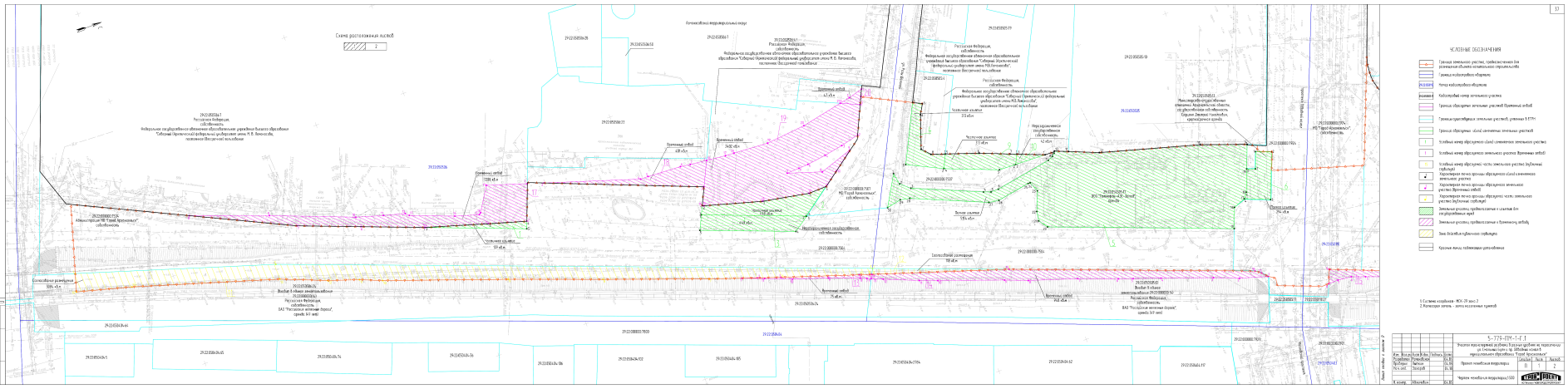 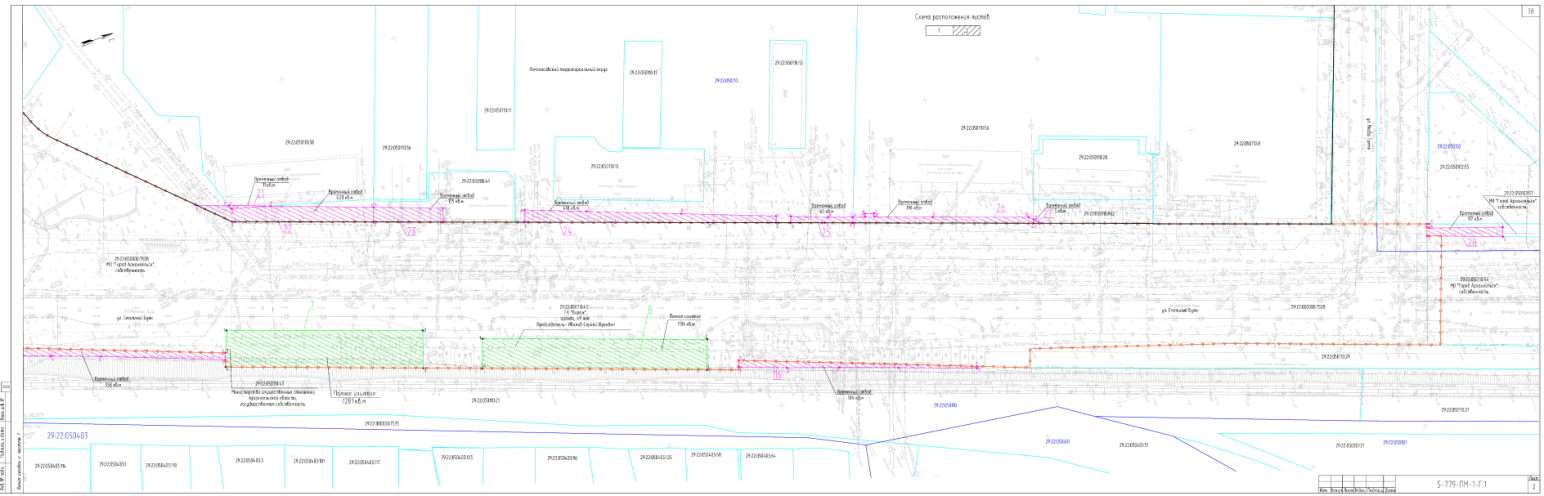 _________________ПриложениеУТВЕРЖДЕНАраспоряжением Главымуниципального образования"Город Архангельск"от 11.10.2018 № 2994р№ п/пТехнико-экономические показателиХарактеристика1231Категория объектаКатегория объекта (определяется в соответствии с требованиями СП 42.13330.2011):- ул.Смольный Буян – магистральная улица общегородского значения непрерывного движения;- пр.Обводный канал - магистральная улица общегородского значения регулируемого движения;- пр.Московский - магистральная улица общегородского значения регулируемого движения2Основные технико-экономические показатели объекта (Автомобильная дорога)Протяженность участка – 1,2 км (уточняется проектом).Расчетная скорость – принять в соответствии с категорией и требованиями СП 42.13330.2011:- ул. Смольный Буян – 80 км/ч;- пр. Обводный канал – 80 км/ч;- пр.Московский – 80 км/ч.Количество полос движения – 4 полосы (уточняется проектом)Ширина проезжей части – 2х7,5 м (уточняется проектом).Тип дорожной одежды – капитальный.Вид покрытия – асфальтобетон.Расчетная нагрузка – АК-11,5, НК-8,3.Ширина пешеходной части тротуара:- ул. Смольный Буян – 4,5 м;- пр. Обводный канал – 3,0 м;- пр.Московский – 3,0 м.Наружное освещение – есть.Транспортные развязки – 13Основные технико-экономические показатели объекта (Путепровод)Тип – капитальный;- категория – 1;- протяженность – 45 м (уточняется проектом);- габарит – Г-21 (уточняется проектом);- пролетное строение – сборные железобетонные.Подпорные стены:- Протяженность – 680 м (уточняется проектом);- Расчетная нагрузка – НК14№п/пКадастровый номер участкаКатегория земельРазрешенное использованиеСведения о правахПлощадьучастка кв.мАдресПримечание129:22:050110:43Земли населенных пунктовМесто размещения автомойки1281Архангельская обл., г.Архангельск, ул.Смольный Буян, дом 23, строение 1Выписка из ЕГРН№ 53-0-1-85/4012/2018-490 от 12.13.2018229:22:050110:45Земли населенных пунктовДля эксплуатации одноэтажного здания гаража легковых автомобилейДолгосрочная аренда ГК "Вираж"1186Архангельская обл., г.Архангельск, ул.Смольный Буян, дом 23, строение 1Выписка из ЕГРН№ 53-0-1-85/4012/2018-491 от 12.13.2018329:22:050506:7Земли населенных пунктовДля эксплуатации комплекса зданий и сооружений университетаСобственность – РФ.Постоянное бессрочноепользование – Федеральное государственное автономное образовательное учреждение высшего образования "Северный (Арктический) федеральный университет имени М.В. Ломоносова"65215Архангельская обл., г.Архангельск, пр-кт Ломоносова, дом 16, корпус 1Выписка из ЕГРН№ 53-0-1-85/4012/2018- 485 от 12.13.2018429:22:050506:41Земли населенных пунктовДля размещения образовательных учрежденийСобственность – РФ.Постоянное бессрочное пользование – Федеральное государственное автономное образовательное учреждение высшего образования "Северный (Арктический) федеральный университет имени М.В. Ломоносова"4310Архангельская обл., г.Архангельск, ул. Розы Шаниной, дом 6, корпус 1Выписка из ЕГРН№ 53-0-1-85/4012/2018-486 от 12.13.2018529:22:050505:4Земли населенных пунктовОбщежитиеСобственность – РФ.Постоянное бессрочное пользование – Федеральное государственное автономное образовательное учреждение высшего образования "Северный (Арктический) федеральный университет имени М.В. Ломоносова"1031Архангельская обл., г.Архангельск, ул. Розы Шаниной, дом 7Выписка из ЕГРН№ 53-0-1-85/4012/2018-487 от 12.13.2018629:22:050505:17Земли населенных пунктовЗавершение строительства и эксплуатация автозаправочной станцииАренда ООО"Татнефть-АЗС-Запад"5154Архангельская обл., г.Архангельск, пр. Обводный канал, дом 1Выписка из ЕГРН № 53-0-1-85/4012/2018-488 от 12.13.2018729:22:050505:13Земли населенных пунктовДля строительства и эксплуатации шиномонтажной мастерскойАренда – Скуценя Дмитрий Николаевич294Архангельская обл., г.Архангельск, пр.Обводный канал, дом 1Выписка из ЕГРН № 53-0-1-85/4012/2018-489 от 12.13.2018829:22:000000:14Земли населенных пунктовДля эксплуатации полосы отвода железной дорогиСобственность – РФ.Аренда – Открытое акционерное общество "Российские железные дороги"Входящий участок29:22:050506:24 – 12316 Входящий участок 29:22:050505:12 - 5686Архангельская обл., г. Архангельск, на участке станции Архангельск-городВыписка из ЕГРН № 99/2018/ 92404403 от 10.04.2018929:22:000000:7504Земли населенных пунктовДля эксплуатации ул. Смольный Буян, от пр. Ленинградского до пр. МосковскогоПостоянное бессрочное пользование - Администрация муниципального образования "Город Архангельск"18894Архангельская обл., г. Архангельск, Ломоносовский территориальный округВыписка из ЕГРН № 99/2018/ 92390306 от 10.04.20181029:22:000000:7508Земли населенных пунктовДля эксплуатации ул. Смольный Буян, от пр. Московского до ул. ТиммеСобственность - муниципальное образование "Город Архангельск"33490Архангельская обл., г. Архангельск, Ломоносовский территориальный округ, ул. Смольный Буян, от пр. Москов-ского до ул. ТиммеВыписка из ЕГРН № 99/2018/ 92399352 от 10.04.20181129:22:000000:7507Земли населенных пунктовДля эксплуатации ул. Розы ШанинойСобственность - муниципальное образование "Город Архангельск"6732Архангельская обл., г. Архангельск, Ломоносовский территориальный округВыписка из ЕГРН № 99/2018/ 92399127 от 10.04.20181229:22:050505:79Земли населенных пунктовДля размещения здания учебно-лабораторного корпусаСобственность – РФ.Постоянное бессрочное пользование – Федеральное государственное автономное образовательное учреждение высшего образования "Северный (Арктический) федеральный университет имени М.В. Ломоносова"4188Архангельская обл., г. Архангельск, Ломоносовский территориальный округ по ул. Розы ШанинойВыписка из ЕГРН № 99/2018/ 96065040 от 04.05.20181329:22:050110:38Земли населенных пунктовДля эксплуатации комплекса зданий и сооружений технического лицеяСобственность- Архангельская область. Постоянное бессрочное пользование – Государственное автономное профессиональное образовательное учреждение Архангельской области "Архангельский политехническийтехникум"16639Архангельская обл., г. Архангельск, пр. Обводный канал, д.2Выписка из ЕГРН № 99/2018/ 142842812 от 01.08.20181429:22:050110:41Земли населенных пунктовДля строительства многоуровневой крытой автостоянки для хранения легкового автотранспорта-959Архангельская обл., г. Архангельск, Ломоносовский территориальный округ, пр. Обводный канал, д. 2Выписка из ЕГРН № 99/2018/ 142842653 от 01.08.20181529:22:050110:962Земли населенных пунктовДля размещения объектов для хранения индивидуальных автотранспортных средствАренда – Хотенов Евгений Алексеевич494Архангельская обл., г. Архангельск, Ломоносовский территориальный округ, ул.Смольный БуянВыписка из ЕГРН № 99/2018/ 142842678 от 01.08.20181629:22:050110:56Земли населенных пунктовДля эксплуатации здания учебно-производственного корпусаСобственность- Архангельская область. Постоянное (бессрочное) пользование – Государственное образовательное учреждение среднего профессионального образования Архангельской области "Архангельский педагогическийколледж"18153Архангельская обл.,г. Архангельск, ул.Смольный Буян, д.25, корп.1Выписка из ЕГРН № 53-0-1-85/4012/2018-494 от 12.03.2018№п/пУсловный номерКадастровый номер исходного земельного участкаПланируемая категория земельПланируемый вид разрешенного использованияПлощадь образуемого участкаВид кадастровых работПримечание1129:22:050506:7Земли населенных пунктовДля эксплуатации ул.Смольный Буян, от пр.Ленинградского до пр.Московского109Образование земельного участка путем раздела земельного участкаПостоянный отвод2229:22:050506:41Земли населенных пунктовДля эксплуатации ул.Смольный Буян, от пр.Ленинградского до пр.Московского498Образование земельного участка путем раздела земельного участкаПостоянный отвод33Неразграниченная государственная собственностьЗемли населенных пунктовДля эксплуатации ул.Смольный Буян, от пр.Ленинградского до пр.Московского449Образование земельного участка из земель находящихся в государственной или муници-пальной собственностиПостоянный отвод4429:22:050505:4Земли населенных пунктовДля эксплуатации ул.Розы Шаниной313Образование земельного участка путем раздела земельного участкаПостоянный отвод5529:22:050505:17Земли населенных пунктовДля эксплуатации ул.Смольный Буян, от пр.Ленинградского до пр.Московского5154Изменение вида разрешенного использованияПостоянный отвод6629:22:050505:13Земли населенных пунктовДля эксплуатации ул.Смольный Буян, от пр.Ленинградского до пр.Московского294Изменение вида разрешенного использованияПостоянный отвод7729:22:050110:43Земли населенных пунктовДля эксплуатации ул.Смольный Буян, от пр.Московского до ул.Тимме1281Изменение вида разрешенного использованияПостоянный отвод8829:22:050110:45Земли населенных пунктовДля эксплуатации ул.Смольный Буян, от пр.Московского до ул.Тимме1186Изменение вида разрешенного использованияПостоянный отвод9929:22:050505:79Земли населенных пунктовДля эксплуатации ул.Смольный Буян, от пр.Московского до ул.Тимме313Образование земельного участка путем раздела земельного участкаПостоянный отвод1010Неразграниченная государственная собственностьДля эксплуатации ул.Смольный Буян, от пр.Московского до ул.ТиммеДля эксплуатации ул.Смольный Буян, от пр.Московскогодо ул.Тимме42Образование земельного участка из земель, находящихся в государственной или муници-пальной собственностиПостоянный отвод111129:22:000000:14 (вх. уч. 29:22:050506:24)--3084Образование части земельного участкаУстановление публичного сервитута121229:22:000000:14 (вх. уч. 29:22:050505:12)--118Образование части земельного участкаУстановление публичного сервитута131329:22:000000:14 (вх.уч. 29:22:050506:24)--75-Временный отвод (аренда до 1 года)141429:22:000000:14 (вх. уч. 29:22:050505:12)--948-Временный отвод (аренда до 1 года)151529:22:000000:14 (вх. уч. 29:22:050110:21)--358-Временный отвод (аренда до 1 года)161629:22:000000:14 (вх. уч. 29:22:050110:21)--184-Временный отвод (аренда до 1 года)171729:22:050506:7--1208-Временный отвод (аренда до 1 года)1818Неразграниченная государственная собственность--401-Временный отвод (аренда до 1 года)191929:22:050506:41--2402-Временный отвод (аренда до 1 года)2020Неразграниченная государственная собственность--43-Временный отвод (аренда до 1 года)212129:22:050110:38--11-Временный отвод (аренда до 1 года)2222Неразграниченная государственная собственность--420-Временный отвод (аренда до 1 года)232329:22:050110:41--175-Временный отвод (аренда до 1 года)2424Неразграниченная государственная собственность--418-Временный отвод (аренда до 1 года)2525Неразграниченная государственная собственность--63-Временный отвод (аренда до 1 года)262629:22:050110:56--196-Временный отвод (аренда до 1 года)272729:22:050110:962--3-Временный отвод (аренда до 1 года)2828Неразграниченная государственная собственность--117-Временный отвод (аренда до 1 года)Обозначение точкиXY123Земельный участок с условным номером 1Земельный участок с условным номером 1Земельный участок с условным номером 11650486.142521721.742650486.442521721.833650518.792521731.514650538.862521737.345650537.432521741.151650486.142521721.74Земельный участок с условным номером 2Земельный участок с условным номером 2Земельный участок с условным номером 21650630.362521761.882650631.422521762.193650661.592521770.654650686.722521775.165650696.402521774.876650680.982521786.207650628.282521766.251650630.362521761.88Земельный участок с условным номером 3Земельный участок с условным номером 3Земельный участок с условным номером 31650628.282521766.252650680.982521786.203650681.342521786.274650673.022521792.045650624.702521773.791650628.282521766.25Земельный участок с условным номером 4Земельный участок с условным номером 4Земельный участок с условным номером 41650762,842521780,372650759,402521787,533650740,902521778,464650755,732521748,355650760,522521750,736650757,492521755,987650751,532521773,488650755,532521777,911650762,842521780,37Земельный участок с условным номером 5Земельный участок с условным номером 5Земельный участок с условным номером 51650733.032521780.842650734.172521787.083650739.122521791.334650775.182521806.615650779.042521807.946650783.132521807.917650813.742521802.548650816.502521801.359650818.002521800.0110650818.582521799.0011650825.582521801.8212650841.002521808.0213650893.512521822.6314650917.192521831.0915650912.522521843.4216650908.062521855.1017650905.872521858.0918650899.272521860.6019650895.202521871.2720650801.132521836.0721650797.752521831.3922650798.532521826.3023650802.622521815.8824650800.402521810.5725650799.302521810.5426650781.422521813.7027650775.942521812.9128650736.682521796.2629650731.622521795.2730650723.762521796.921650733.032521780.84Земельный участок с условным номером 6Земельный участок с условным номером 6Земельный участок с условным номером 61650920.152521836.322650928.182521839.413650918.942521863.294650905.872521858.095650908.062521855.106650912.522521843.427650916.982521844.971650920.152521836.32Земельный участок с условным номером 7Земельный участок с условным номером 7Земельный участок с условным номером 71651042.312521940.912651119.462521969.073651114.282521983.924651036.742521955.185651038.622521949.631651042.312521940.91Земельный участок с условным номером 8Земельный участок с условным номером 8Земельный участок с условным номером 81651141.792521980.852651230.102522013.213651225.572522025.184651137.412521992.481651141.792521980.85Земельный участок с условным номером 9Земельный участок с условным номером 9Земельный участок с условным номером 91650798,982521793,632650796,482521798,613650787,342521798,344650759,402521787,535650762,842521780,376650780,182521786,227650795,542521792,301650798,982521793,63Земельный участок с условным номером 10Земельный участок с условным номером 10Земельный участок с условным номером 101650813,162521799,132650796,482521798,623650798,982521793,631650813,162521799,13Земельный участок с условным номером 11Земельный участок с условным номером 11Земельный участок с условным номером 111650300,822521680,672650403,982521712,943650704,962521824,804650703,512521827,695650697,032521825,606650657,112521812,527650620,322521800,058650566,592521780,739650518,702521763,2510650455,082521740,8411650443,502521736,1112650427,222521730,6813650403,322521721,1414650327,052521697,8615650298,022521690,181650300,822521680,67Земельный участок с условным номером 12Земельный участок с условным номером 12Земельный участок с условным номером 121650704,962521824,802650773,782521850,383650703,512521827,691650704,962521824,80Земельный участок с условным номером 13Земельный участок с условным номером 13Земельный участок с условным номером 131650637,172521805,792650644,922521808,383650657,112521812,524650697,032521825,605650703,512521827,696650702,472521829,767650700,372521828,858650696,992521827,489650680,902521821,5510650662,502521815,5111650648,542521810,091650637,172521805,79Земельный участок с условным номером 14Земельный участок с условным номером 14Земельный участок с условным номером 141650903,582521901,742650888,842521897,353650875,722521892,284650849,092521882,835650834,962521877,956650827,412521875,357650806,922521867,788650781,562521859,629650769,572521854,9810650735,732521842,9611650726,432521839,5512650708,402521832,2313650702,472521829,7614650703,512521827,6915650773,792521850,3816650897,972521896,5417650900,902521898,721650903,582521901,74Земельный участок с условным номером 15Земельный участок с условным номером 15Земельный участок с условным номером 151651038,622521949,632651037,702521952,343650989,342521933,204650969,572521925,945650952,812521919,766650945,522521917,167650938,232521916,408650932,852521916,559650935,722521909,321651038,622521949,63Земельный участок с условным номером 16Земельный участок с условным номером 16Земельный участок с условным номером 161651332,392522062,492651332,032522063,253651301,122522051,694651277,932522043,215651257,312522035,766651238,372522028,757651239,452522025,971651332,392522062,49Земельный участок с условным номером 17Земельный участок с условным номером 17Земельный участок с условным номером 171650545,992521718,412650538,862521737,343650518,792521731,514650486,442521721,835650486,142521721,746650453,992521709,587650421,842521697,418650369,262521672,449650409,762521687,1310650453,082521703,8111650467,352521708,0612650478,732521711,0813650480,462521712,8114650503,332521721,5115650515,972521725,2816650516,922521724,6217650525,022521711,711650545,992521718,41Земельный участок с условным номером 18Земельный участок с условным номером 18Земельный участок с условным номером 181650640,912521739,672650634,782521752,563650554,562521721,144650604,122521736,975650608,352521737,066650626,562521738,017650631,972521738,721650640,912521739,67Земельный участок с условным номером 19Земельный участок с условным номером 19Земельный участок с условным номером 191650728,872521739,722650722,012521754,593650712,012521757,084650701,882521758,915650691,442521760,346650686,182521760,657650679,372521760,998650697,412521766,769650715,282521760,7810650704,442521768,9711650696,402521774,8712650686,722521775,1613650661,592521770,6514650631,422521762,1915650630,362521761,8816650640,912521739,6717650651,382521740,7818650656,222521741,0219650675,032521742,1920650696,502521740,0521650719,032521735,421650728,872521739,72Земельный участок с условным номером 20Земельный участок с условным номером 20Земельный участок с условным номером 201650732,362521732,132650730,632521735,893650728,872521739,724650719,032521735,425650724,612521734,271650732,362521732,13Земельный участок с условным номером 21Земельный участок с условным номером 21Земельный участок с условным номером 211651077,392521898,192651061,582521893,623651061,092521892,071651077,392521898,19Земельный участок с условным номером 22Земельный участок с условным номером 22Земельный участок с условным номером 221651117,772521913,462651115,632521919,223651060,112521898,894651048,642521887,435651061,092521892,076651061,582521893,627651077,392521898,191651117,772521913,46Земельный участок с условным номером 23Земельный участок с условным номером 23Земельный участок с условным номером 231651144,992521923,762651143,122521929,293651115,632521919,224651117,772521913,461651144,992521923,76Земельный участок с условным номером 24Земельный участок с условным номером 24Земельный участок с условным номером 241651274,792521974,492651273,832521977,133651247,192521967,394651209,152521953,465651174,862521940,916651176,722521936,137651200,892521945,598651237,842521960,041651274,792521974,49Земельный участок с условным номером 25Земельный участок с условным номером 25Земельный участок с условным номером 251651304,892521985,912651304,002521988,193651293,002521984,154651279,652521979,265651280,582521976,766651295,052521982,461651304,892521985,91Земельный участок с условным номером 26Земельный участок с условным номером 26Земельный участок с условным номером 261651375,572522012,652651375,012522014,193651304,002521988,194651304,892521985,915651309,712521987,606651310,212521986,377651313,722521987,428651313,332521988,859651336,302521997,3310651373,972522011,131651375,572522012,65Земельный участок с условным номером 27Земельный участок с условным номером 27Земельный участок с условным номером 271651378,572522015,492651375,012522014,193651375,572522012,651651378,572522015,49Земельный участок с условным номером 28Земельный участок с условным номером 28Земельный участок с условным номером 281651558,992522082,882651557,692522086,683651527,962522075,514651529,652522070,805651530,572522071,136651529,982522072,761651558,992522082,88